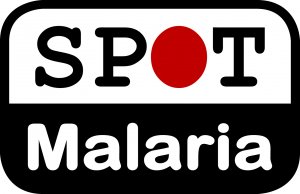 Spot Malaria Partner Study Proposal Spot Malaria aims to bring together malaria genetics with epidemiological information across both time and space. The project has two distinct but complementary goals; to simplify genetic data reporting so that more users are able to analyse and interpret the key features of their data, focusing on what is of most importance for field research and malaria control in a timely manner; and to create an open access global observatory across time and space for genetic variation and other relevant metadata such as malaria prevalence and deployment of control measures.This form is to capture the key information for a potential partner study for genetic analysis of P. falciparum or P. vivax samples as a basis for discussion about potential collaboration under the Spot Malaria umbrella.  For any questions, or to submit your completed forms, please contact support@malariagen.netPeople InformationPlease provide details of relevant stakeholders for this study. This information can be added to at a later stage.Study InformationPlease provide details about the study that was conducted to generate the samples.Sample InformationPlease complete the relevant sections for your study.Dried Blood Spots (DBS) collected from malaria casesExtracted Parasite DNAAll samplesEvery sample submitted to the Sanger Malaria Programme for genetic analysis and to MalariaGEN Projects must: Have been collected in accordance with good research practiceHave local ethics approval including appropriate informed consentHave approval from other local stakeholders (e.g. the local institutional review body) where appropriate2, 3 A protocol for DBS collection is available on request and at https://www.malariagen.net/network/capacity-building/methodsEvery sample submitted to the Sanger Malaria Programme for genetic analysis and to MalariaGEN Projects must: Be part of an approved partner study with a partner study reference codeBe submitted with a complete Sample Manifest that provides collection date and location.How will samples be usedState-of-the-art genetic and genomic technologies will be used to genotype Parasite DNA - either extracted from venous blood or isolated from the finger-prick blood samples of confirmed malaria patients. The processes may include DNA extraction, genotyping, targeted sequencing, selective whole genome amplification, genome sequencing, and the downstream statistical and computational analysis of these data. When a partner study is approved, it is our intent to use our best efforts to achieve high quality data on each sample within the limitation of the quality and quantity of parasite DNA and our capacity which will change over time. Data that will be returned to youData products providing sample level information that that may be produced and returned include:Genetic Report Card - A user-friendly summary of the main findings for each sample including information on drug resistance markers and other information such as multiplicity of infection and markers of geographical origin. As research progresses, assays are iteratively improving as new relevant markers can be reliably incorporated. From the time a sample and completed manifest is received we aim to return the Genetic Report Card within 6-8 weeks.Whole Genome Data - When the parasite DNA is of high enough quality and quantity and capacity allows a sample may be submitted for whole genome sequencing. Sequence read data is deposited at ENA immediately after sequencing. The timeline for this is dependent on external factors therefore while we aim to return data within 9 months of receiving samples with a completed sample manifest although this cannot be guaranteed. Data that will be published and releasedCombined data from all partner studies will be used for two main purposesTo evaluate and develop the Spotmalaria methodology, e.g. (a) to determine the sensitivity and accuracy of this approach when applied to samples in the field; and (b) to develop a data report format and tools for data analysis that will be of practical utility for researchers working in the field and for control programmes.To establish a prospective and systematic sampling framework for a global observatory that will provide open access information about how the parasite population is changing and evolving in different parts of the work, together with global analyses of drug resistance, malaria transmission and other factors relevant to malaria control and elimination.Key InformationThe Sanger Malaria Programme working through the MalariaGEN collaborative framework is committed to integrating genetic and epidemiological data to understand the evolutionary changes in malaria relevant genomes (human, parasite and vector) particularly in response to control measures. By partnering with research and public health programmes operating in endemic regions through the Spot Malaria Project we are committed to producing actionable knowledge for the purpose of controlling and eliminating malaria. 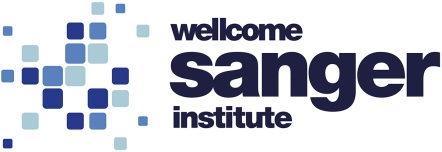 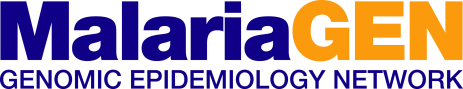 Main contact(s)NameAffiliationEmailLead InvestigatorContact PersonKey investigator(s) nameRole in StudyAffiliationEmailStudy TitleStudy DescriptionBriefly describe the purpose of the study (<300 words)Malaria confirmed by RDT?Malaria confirmed by RDT?Malaria confirmed by RDT? Yes     No Yes     NoParasitaemia estimated by microscopy?Parasitaemia estimated by microscopy?Parasitaemia estimated by microscopy? Yes     No Yes     NoMultiple samples from same patient?Multiple samples from same patient?Multiple samples from same patient? Yes     No Yes     NoSamples collected using protocol we provide?2Samples collected using protocol we provide?2Samples collected using protocol we provide?2 Yes     No Yes     NoIf you did not use the protocol we provide, please complete below:If you did not use the protocol we provide, please complete below:If you did not use the protocol we provide, please complete below:If you did not use the protocol we provide, please complete below:If you did not use the protocol we provide, please complete below:What type of filter paper was used?What type of filter paper was used?What type of filter paper was used?Approx volume of blood per spot?Approx volume of blood per spot?Approx volume of blood per spot?Number of blood spots collected per patient?Number of blood spots collected per patient?Number of blood spots collected per patient?Country SiteSpeciesSample numberETA at SangerMalaria confirmed by RDT?Malaria confirmed by RDT?Malaria confirmed by RDT? Yes     No Yes     NoParasitaemia estimated by microscopy?Parasitaemia estimated by microscopy?Parasitaemia estimated by microscopy? Yes     No Yes     NoMultiple samples from same patient?Multiple samples from same patient?Multiple samples from same patient? Yes     No Yes     NoSamples filtered to deplete human DNA?3Samples filtered to deplete human DNA?3Samples filtered to deplete human DNA?3 Yes     No Yes     NoSamples screened for human DNA contamination (ie by qPCR)?Samples screened for human DNA contamination (ie by qPCR)?Samples screened for human DNA contamination (ie by qPCR)? Yes     No Yes     NoTime in culture will be providedTime in culture will be providedTime in culture will be provided Yes     No      Not applicable Yes     No      Not applicableDBS from same patient?DBS from same patient?DBS from same patient? Yes     No Yes     NoCountry SiteSpeciesSample numberETA at SangerPlease confirm that you will take responsibility for local ethics approval and for any other review processes that are required at the local level. Yes     NoPlease provide details of the ethics Committees that approved the study and ethics approval number(s).Please provide details of the ethics Committees that approved the study and ethics approval number(s).I understand that samples submitted without prior approval or without a complete sample manifest will not be processed and may be returned. Yes     NoWhich of the above products is most suitable for your needs?Which of the above products is most suitable for your needs?Which of the above products is most suitable for your needs?Which of the above products is most suitable for your needs?Genetic Report Card          Whole Genome Data                      Other, please specifyIf you said Other, please give details hereIf you said Other, please give details hereIf you said Other, please give details hereIf you said Other, please give details hereHow do you anticipate using it? Please describe public health and research uses?How do you anticipate using it? Please describe public health and research uses?How do you anticipate using it? Please describe public health and research uses?How do you anticipate using it? Please describe public health and research uses?Who should receive products directly from the project? This can be updated at a later date.Who should receive products directly from the project? This can be updated at a later date.Who should receive products directly from the project? This can be updated at a later date.Who should receive products directly from the project? This can be updated at a later date.Name of Product RecipientRole in StudyAffiliationEmailSpot Malaria is planning on producing training materials to support the use of its products. Please let us know which, if any of the following you would be interested in using, if available?  Spot Malaria is planning on producing training materials to support the use of its products. Please let us know which, if any of the following you would be interested in using, if available?  Spot Malaria is planning on producing training materials to support the use of its products. Please let us know which, if any of the following you would be interested in using, if available?  For the Genetic Report Card  How-to - document                    How-to – online course                     How-to – face-to-face course    Other, please specifyFor the Whole Genome Data                            Advanced Course                    Other, please specify If you said Other, please give details hereIf you said Other, please give details hereIf you said Other, please give details hereProductMechanism for ReleaseTimeline and Restrictions on usePartner Study DescriptionLead Investigator Contact Person with contact detailsStudy Site InformationMalariaGEN websiteWhen a data product arising from the partner study has been shared publicallySequence Read DataDeposited in European Nucleotide Archive (ENA)Immediate open access in line with Sanger Institute policyGenetic Report CardWhole Genome DataMalariaGEN websiteAs soon as possible and not later than 6 months after returning to partnersPlease confirm that you are happy for your samples to be used as above?  Yes     NoIf you said No, please describe the ethical or institutional restrictions on the release of these dataIf you said No, please describe the ethical or institutional restrictions on the release of these data